成都市拍卖出让国有建设用地使用权公告(成公资土拍告(2017)39号)日期：2017-11-13根据《土地管理法》、《城市房地产管理法》、国土资源部39号令、《成都市人民政府关于贯彻省政府<关于进一步加强土地出让管理规定>的实施意见》（成府发〔2015〕21号）等规定及《国有建设用地使用权出让方案》，成都市公共资源交易服务中心受出让人委托在成都市高新区天府大道北段966号天府国际金融中心7号楼，以拍卖方式组织出让 1 宗国有建设用地使用权。现就有关事项公告如下： 一、拍卖出让宗地基本情况：     二、中华人民共和国境内外的法人、自然人和其他组织均可申请参加竞买，竞买申请人可独立竞买也可联合竞买，但出让方案或法律法规有特殊要求的除外。     三、拍卖以增价方式自由竞价。     四、本次国有建设用地使用权拍卖出让实行网上报名（缴纳外币竞买保证金的除外），竞买申请人可通过成都市公共资源交易服务中心门户网站（http://www.cdggzy.com/）查阅网上报名用户注册及网上报名操作指南，并于2017年11月16日起下载出让文件。     五、已完成网上报名用户注册的竞买申请人须在2017年12月04日16时之前通过成都市公共资源交易服务中心门户网站（http://www.cdggzy.com/）土地网上报名系统完成网上报名手续。（报名咨询电话：028-85987887、85987889）     六、须“持证准用”的竞得人，应按照《国有经营性建设用地使用权出让“持证准用”须知》要求提交相应面积的建设用地指标证书或缴纳相应面积的建设用地指标价款。（指标购买咨询电话：028-85987005）     七、本公告未尽事宜详见出让文件，并以出让文件中各行政主管部门出具的文件为准。本公告发布后，可能出现延期、中止、终止等变更情况。为保障各竞买人顺利参加公共资源交易活动，合理进行竞买出行安排。敬请各竞买人在交易开始前随时关注查阅相关公告信息。联系地址：成都市高新区天府大道北段966号天府国际金融中心7号楼     详情见：成都市公共资源交易服务中心（http://www.cdggzy.com/）          四川省国土资源厅（http://www.scdlr.gov.cn）                 成都市国土资源局（http://www.cdlr.gov.cn）                   中国土地市场网（http://www.landchina.com）                            成都市国土资源局监督电话：028-61889185                                                                                成都市公共资源交易服务中心                                                                                    2017年11月13日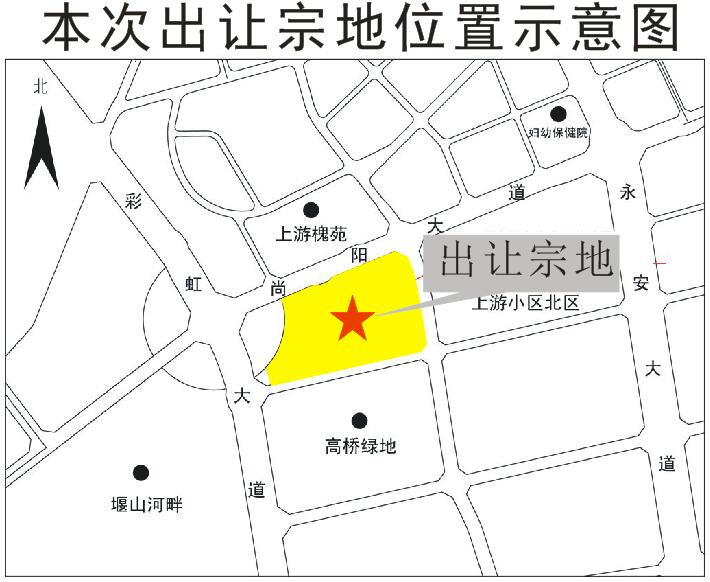 序号宗地编号宗地位置净用地面积（平方米）土地用途及使用年限拍卖起叫价竞买保证金（万元）拍卖出让时间规划设计条件规划设计条件规划设计条件规划设计条件出让人序号宗地编号宗地位置净用地面积（平方米）土地用途及使用年限拍卖起叫价竞买保证金（万元）拍卖出让时间容积率建筑密度建筑高度规划用地使用性质持证准用面积(亩)及方式出让人1DJY2017-03(252/211)都江堰市银杏街道上游社区32920.64合49.3810亩城镇混合住宅用地住宅70年商业40年200万元/亩50002017年12月05日10时容积率大于1.0，且不得大于2.0不得大于30%建筑屋脊高度不得超过60米，平均屋脊高度不得超过35米。二类居住用地兼容商业用地（兼容商业建筑面积不得小于该宗地计入容积率建筑面积的30%，且不得大于该宗地计入容积率建筑面积的50%）49.3810指标价款都江堰市国土资源局